Школа “Юны гісторык”Заданне 2 2014/2015 навуч.г.Будзьце ўважлівыя пры чытанні ўмоваў заданняў і прапанаваных для аналізу дакументаў. Толькі пры дакладным выкананні магчыма разлічваць на максімальны бал. Старайцеся, каб адказы былі сціслыя і па сутнасці пытання, але поўныя і забяспечаныя аргументамі.Адказы няпоўныя або недакладныя атрымаюць ніжэйшыя адзнакі. Адказы дасылайце на электронны адрас школы ”Юны гісторык” : shkola_hist@gsu.byда 15 красавіка 2015 г.Не забывайцеся на бланку адказаў пазначаць свае поўныя дадзеныя – прозвішча, імя, клас, школа, населены пункт.Сума балаў усіх заданняў – 100.Жадаем поспехаў!Задание 1Які з гэтых твораў прыналежыць Кірылу Тураўскаму:2 балы 2.Потомственные дворяне от личных отличались:4 балла3. Любил цитировать Пушкина, а из русских писателей выше остальных ценил  Гоголя российский император:5 баллов4. Каго на Беларусі ў другой палове ХІХ ст. называлі «дарэктарам»?2 балы 5. Як называліся на Беларусі дакументы, у якіх апісваліся феадальныя ўладанні разам з насельніцтвам, зямлей, гаспадаркай і сялянскімі павіннасцямі?2 балыЗадание 21. Назовите исторического деятеля: «Он пользовался безграничной популярностью. За непокорность его несколько раз хотели казнить. Участвовал во многих войнах, побывал в плену у пиратов. Был избран консулом на 10 лет, но в тот же день был убит заговорщиками. Имя его стало нарицательным».5 баллов2. Назавіце гістарычнага дзеяча: «Генерал ад кавалерыі, граф, ганаровы доктар права Оксфардскага універсітэта. Стаяў на чале казацкага корпуса, які на першым этапе Айчыннай вайны 1812 г. нанес паражэнне французскім войскам каля Карэліч, Міра, Раманава, а пры адступленні французаў разбіў іх каля Дуброўна, Оршы, Талачына».5 балаў3.Кем была введена единая общерусская монета – серебряная копейка, заменившая многочисленные деньги удельных земель?5 баллов4. Какое событие скрывается под названием «кондиции»?4 балла5. Як называўся працэс землеўпарадкавання ў Заходняй Беларусі ў 20-ыя гады, які польскі ўрад праводзіў з мэтай ліквідацыі цераспалосіцы і далеказямелля?3 балыЗадание 31. Назавіце гістарычнага дзеяча: «Дзеяч беларускага, польскага і расійскага рэвалюцыйнага руху. Стварыў у Пецярбургу гурток, у якім К. Каліноўскі пачаў сваю рэвалюцыйную дзейнасць. Кіраўнік паўстанцкага атрада. Быў узяты ў палон і публічна пакараны смерцю 27 чэрвеня 1863 г. у Вільні». 4 балы2. Как звали одного из семерых мудрецов Греции, судью, которому принадлежит изречение «Думаю, затем действую»?4 балла3.Назовите имя ливийского царя, которое было увековечено одним голландским издателем. Он назвал этим именем свое детище, которым мы пользуемся до сих пор.     4 балла4. Дзе першапачаткова жылі славяне на думку аўтара «Аповесці мінулых часоў»?3 балы5. В России ХІХ в. была выпущена монета с изображением человека, так и не пришедшего к власти. Кто этот человек?5 балловЗадание 41.Найдите ошибки в тексте: «Реформы Петра I были направлены и на совершенствование государственного аппарата. Вместо Боярской думы в 1701 был учрежден Сенат, члены которого выбирались дворянскими собраниями. Вместо многочисленных приказов были созданы 12 министерств, которые охватили все отрасли управления. Вся страна была разделена на 10 губерний, во главе которых стояли губернаторы. Большое значение имел закон о системе чинов и порядке прохождения государственной службы «Табель о должностях» (1720 г.). По нему вводились 24 класса чинов, составлявших служебную лестницу. Высшим был 24-й класс. Чиновник не дворянин, дослужившийся до 7-го класса, получал дворянство».6 баллов2. За что английский король Георг VI подарил меч И. Сталину?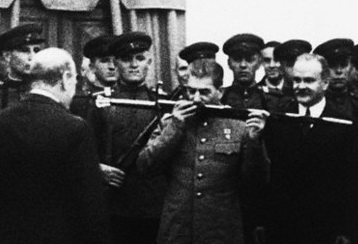 6 баллов3. Определите хронологическую последовательность событий:а) проведение первого партизанского рейда в Беларуси; б) разрыв дипломатических отношений между СССР и польским эмигрантским правительством; в) проведение гитлеровцами первой карательной операции в Беларуси; г) осуществление партизанами первого этапа «рельсовой войны».  5 баллов4. Назовите исторического деятеля: «Князь, крупнейший магнат Речи Посполитой и Российской империи. При Александре I занимал ряд влиятельных должностей, в том числе министра иностранных дел. Был попечителем Виленского учебного округа и куратором Виленского университета. С 1831 г. жил в эмиграции».5 баллов5. Этот судебный процесс длился больше года. Прошло 403 открытых заседания. Из 19 обвиняемых только один признал свою вину. Суд признал вину всех 19, но приговор был приведен в исполнение лишь к 18 виновным. Под каким названием вошел в историю этот процесс?5 балловЗадание 51.Ученые, характеризуя первобытный строй, очень часто называют его «первобытным коммунизмом». Попробуйте объяснить такую характеристику.  5 баллов2.Докажите, что взгляды и деятельность Ф. Скорины являются образцом гуманизма и просветительства.    5 баллов  3.Докажите, что результатом экономического развития в условиях НТР в 1950-е – второй половине 1960-х гг. ХХ века стало превращение БССР в развитую индустриальную республику. 6 баллова) «Пасланне да Фамы прасвітара»;в) «Жыціе Аўрамія Смаленскага»;б) «Прытча пра душу і цела».а) размером личного состояния;б) размером получаемых пенсий;в) правом наследования социальных привилегий;г) возможностью занимать высшие должности.а) Николай ІІ;б) Александр ІІ;в) Николай І;г) Александр І.а) студэнта;б) настаўніка семінарыі;в) вандроўнага настаўніка.